Klimaprofil – uddragKlimaprofilerne blev udarbejdet af Transition. Her ses uddrag af to anonymiserede klimaprofiler, et for den travle familie og et for et landhusDen travle familieDen travle familie er typisk en familie med små børn, som ikke har meget overskud i hverdagen. Denne familie bor i en standard murermestervilla, er nød til at have to biler, og tager på charterferie hvert år. De forsøger dig med 4 kødfri dage om ugen.Boligen:Murermestervilla, Areal: 140 m2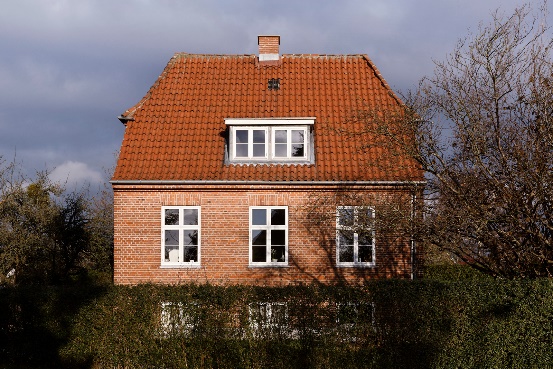 Forbrug: 25.200 kWh/år, NaturgasByggeår: 1900 - 1940Energimærke: DTransport: 	To biler, begge på diesel. 	Bil 1: 15.000 km/år 	Bil 2: 15.000 km/årFerier:	Charterferie en gang om året, blandet Europa og Asien	Flyrejse: 5000 km/år x 4 personer = 20.000 km/årMadvaner: 	Blandet kød, med 4 kødfri dage om ugenDen travle families klimaprofilProcentvis fordeling af klimapåvirkningerneLandhus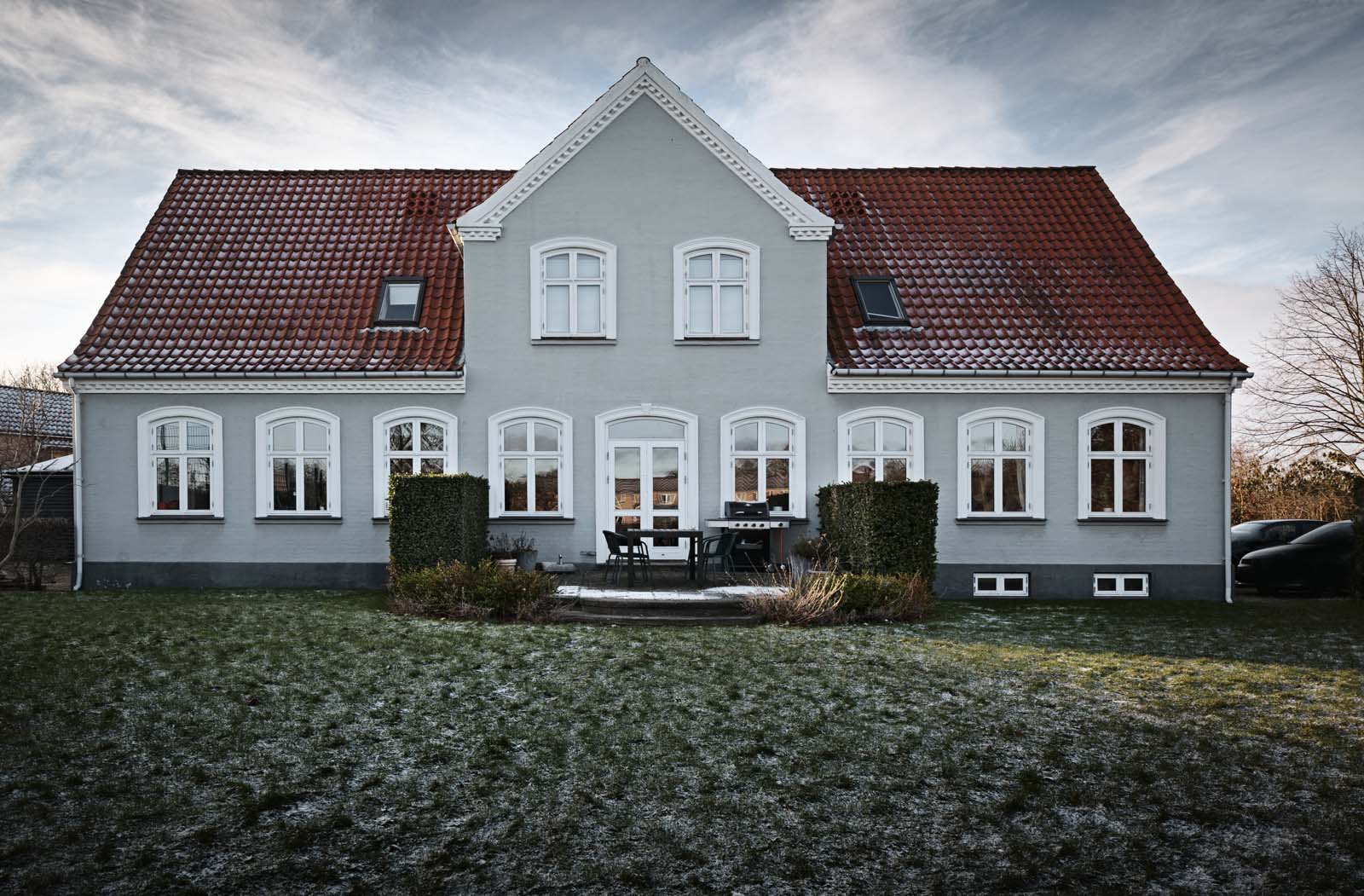 Areal: 	140 m2Byggeår: 	1850 - 1920Energimærke: FForbrug: 	40.100 kWh/årCO2 udledning for el og varme i et typisk landhus med en familie på 4. Olie: 13,3 ton/årGas: 10,7 ton/årFjernvarme: 6,2 ton/årCO2 besparelse ved renovering…Oliefyr. Renovering og udskiftning til varmepumpeGasfyr. Renovering og udskiftning til varmepumpeFjernvarme.Renovering…svarer til CO2 udledning fra:Før: 13,3 ton/årEfter: 4,5 ton/årBesparelse: 8,8 ton/årFør: 10,7 ton/årEfter: 4,4 ton/årBesparelse: 6,3 ton/årFør: 6,2 ton/årEfter: 4,9 ton/årBesparelse: 1,3 ton/årflyrejse KBH – Paris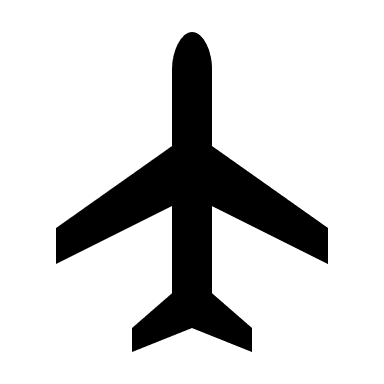 (tur retur)21,8 flyveture15,3 flyveture3,3 flyvetureproduktionen af plastikflasker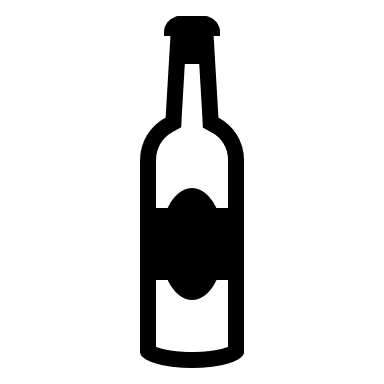 126 flasker/dag89 flasker/dag19 flasker/dagproduktionen af oksekød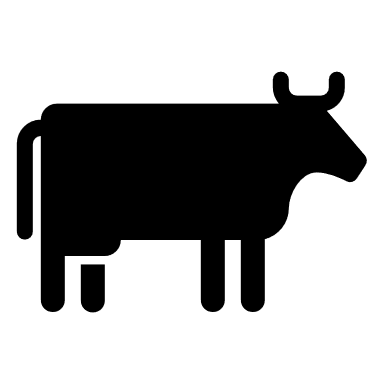 2,4 kg kød/dag1,7 kg kød/dag0,4 kg kød/dag